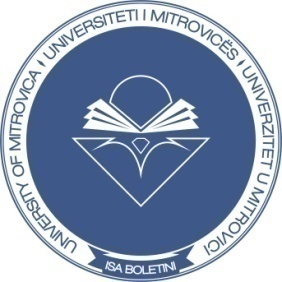 AFATI I MARSIT (2019)Drejtimet: Banka, Financa dhe Kontabilitet (BFK) & Menaxhment dhe Informatikë (MXHI)Vërejtje: Studentët obligohen që të vijnë me kohë në provim. *Fakulteti nuk mbanë përgjegjësinë e mospjesëmarrjes suaj në provim në rast të modifikimit të sallës në kohën apo pas kohës së provimit.Mitrovicë,								      Msc. Besart L. HAJRIZI									_______________________         (U.D. Dekan I Fakultetit Ekonomik)NrLëndaDataBFK / Koha / SallaMXHI / Koha / Salla1Tregjet dhe institucionet financiare27.03.201911:00 – 12:00 S482Bankat dhe afarizmi bankar27.03.201911:00 – 12:00 S483Analiza e pasqyrave financiare28.03.201911:00 – 12:00 S484Mjedisi në biznes29.03.201913:00 – 14:00 S485Menaxhmenti financiar27.03.201911:00 – 12:00 S4811:00 – 12:00 S486Vendosje në biznes29.03.201913:00 – 14:00 S487Menaxhimi i projekteve  29.03.201915:00 – 16:00 S468Menaxhimi i inovacioneve   29.03.201915:00 – 16:00 S469Menaxhimi i investimeve29.03.201913:00 – 14:00 S4810Menaxhimi i riskut dhe sigurimet27.03.201911:00 – 12:00 S4811Auditimi28.03.201911:00 – 12:00 S4812Financa publike  27.03.201911:00 – 12:00 S4813Taksat dhe korporatat27.03.201911:00 – 12:00 S4814Menaxhmenti bankar27.03.201911:00 – 12:00 S4811:00 – 12:00 S4815Analiza e të dhënave për hulumtime në biznes    30.03.201911:00 – 12:00 Lab16Menaxhmenti i operacioneve   29.03.201913:00 – 14:00 S4813:00 – 14:00 S4817TIK dhe planifikimi i projekteve   30.03.201911:00 – 12:00 Lab18Menaxhimi i riskut27.03.201911:00 – 12:00 S4819Menaxhmenti Strategjik   28.03.201911:00 – 12:00 S4820Etika në biznes29.03.201913:00 – 14:00 S4813:00 – 14:00 S4821Kontabiliteti i instit. financiare28.03.201911:00 – 12:00 S48